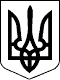 УЖГОРОДСЬКА РАЙОННА державна адміністраціяЗАКАРПАТСЬКОЇ ОБЛАСТІУЖГОРОДСЬКА РАЙОННА військова адміністраціяЗАКАРПАТСЬКОЇ ОБЛАСТІР О З П О Р Я Д Ж Е Н Н Я____15.01.2024__                         м. Ужгород                           №__3_______Про утворення рекогносцировочних груп      Відповідно до статей 4, 15, 28 Закону України „Про правовий режим воєнного стану”, статтей 6, 29, 41 Закону України „Про місцеві державні адміністрації”, Закону України „Про державний кордон України”, указів Президента України: від 24 лютого 2022 року № 64/2022 ,,Про введення воєнного стану в Україні”, від 24 лютого 2022 року  № 68/2022 ,,Про утворення військових адміністрацій”, від 06 листопада 2023 року № 734/2023                             ,,Про продовження строку дії воєнного стану в Україні”, на виконання листа Закарпатської обласної державної адміністрації  - обласної військової адміністрації 12.01.2024 № 06-16/176З О Б О В ’ Я З У Ю:       1. Головам виконавчих комітетів місцевих рад:       1.1. Утворити рекогносцировочні групи в межах територіальної громади до складу яких включити: представників виконавчого комітету місцевої ради, керівника підрозділу охорони державного кордону 94 прикордонного                     загону Західного регіонального управління Державної прикордонної служби України, який виконує завдання на відповідній території громади, представника відповідного прикордонного оперативно-розшукового відділу                                          94 прикордонного загону Західного регіонального управління Державної прикордонної служби України, представника Головного управління Держгеокадастру  у Закарпатській області, представників лісових та заповідних фондів та за необхідності інших представників органів державної влади.        1.2. Розпорядження голів виконавчих комітетів місцевих рад про утворення рекогносцировочних груп надіслати до районної державної адміністрації – районної військової адміністрації до 17 січня 2024 року:.       2. Рекогносцировочним групам:        2.1 Провести до 30 січня 2024 року рекогносцировки ділянок державного кордону.        2.2. За результатами роботи рекогносцировочних груп скласти відповідні акти, засвідчені підписами членів групи, у яких відобразити: терміни проведення рекогносцировок; склад групи; тилові лінії (межі) ділянок місцевості;  координати земельних  ділянок  прикордонноїсмуги  та  місцевості, 2які   будуть   відводитись   у   постійне     користування   військовим   частинам Державної  прикордонної  служби для будівництва, облаштування та утримання інженерно-технічних і фортифікаційних споруд, огорож, прикордонних знаків, прикордонних просік, комунікацій; пропозиції.        2.3. До актів додати матеріали у вигляді графічної частини на топографічній карті (масштаб 1:50000), на яку нанести тилову межу прикордонної смуги та ділянок місцевості, які будуть відводитись в постійне користування військовим частинам Державної прикордонної служби України.         2.4. Кількість примірників актів рекогносцировки визначати самостійно, залежно від складу груп.         2.5. Час, місце зустрічі, транспорт та інші питання щодо проведення спільної роботи узгоджувати напередодні на рівні представників відповідних рекогносцировочних груп.         2.6. Примірники опрацьованих актів рекогносцировки (у межах кожної територіальної громади) з додатками надати для узагальнення Закарпатській обласній державній адміністрації – обласній військовій адміністрації та районній державній адміністрації – районній військовій адміністрації,                             94 прикордонному загону Західного регіонального  управління Державної прикордонної служби України, а також, за необхідності, на вимогу інших зацікавлених державних органів до 31 січня 2024 року.3. Контроль за виконанням цього розпорядження покласти на заступника голови районної державної адміністрації - начальника районної військової адміністрації  Дупина В. М.Голова    державної   адміністрації –начальник військової адміністрації                                       Юрій ГУЗИНЕЦЬ                                  